Rzeszów, 03.01.2011r.Zaproszenie do przedstawienia oferty na przeprowadzenie szkolenia„Marketing” (120 godzin)kod CPV 80530000-8 – Usługi szkolenia zawodowego w ramach projektu „Pracujący absolwent” współfinansowanego ze środków Europejskiego Funduszu Społecznego w ramach Priorytetu VI „Rynek pracy otwarty dla wszystkich”, Działanie 6.1 „Poprawa dostępu do zatrudnienia oraz wspieranie aktywności zawodowej w regionie”, Poddziałanie 6.1.1. „Wspieranie osób pozostających bez zatrudnienia na regionalnym rynku pracy.”Zamawiający: Europejski Dom Spotkań – Fundacja Nowy Staw20-029 Lublin, ul. M. Skłodowskiej 3 REGON:  430308156  NIP: 946-17-71-036Biuro projektu „Pracujący absolwent”ul. Kościuszki 4/6a35-030 RzeszówTelefon: 17 852-02-12Fax: 17 852-02-12e-mail: absolwent@irp-fundacja.plI. Opis przedmiotu zamówieniaII. Obowiązki WykonawcyOrganizacja i przeprowadzenie szkoleniaOpracowanie programu i harmonogramu szkolenia Zapewnienie materiałów szkoleniowych (notatnik, długopis, skrypt z zajęć), niezbędnych materiałów do przeprowadzenia zajęć praktycznych, dostęp do komputera oraz programów marketingowych.Zapewnienie kadry dydaktycznej:  wykładowcy z wykształceniem wyższym kierunkowym lub wykształceniem wyższym oraz doświadczeniem zawodowym min. 1 rok w pracy na stanowisku merytorycznie tożsamym z zakresem przedmiotowym szkolenia. Wykładowcy winni posiadać uprawnienia pedagogiczne lub praktykę w prowadzeniu zajęć szkoleniowych dla osób dorosłych.Zapewnienie sali szkoleniowej wraz z niezbędnym wyposażeniemZapewnienie bezpiecznych i higienicznych warunków pracyZapewnienie ciepłego posiłku oraz serwisu kawowego (kawa, herbata, cukier, ciastka)Przeprowadzenie egzaminu końcowego na zakończenie szkolenia Wydanie zaświadczenia o ukończeniu kursu (zgodnie z rozporządzeniem Ministra Edukacji i Nauki z dnia 03.02.2006 w sprawie uzyskiwania i uzupełniania przez osoby dorosłe wiedzy ogólnej, umiejętności i kwalifikacji zawodowych w formach pozaszkolnych)III. Uprawnieni WykonawcyWarunkiem udziału w postępowaniu jest spełnianie następujących kryteriów:Posiadanie uprawnień do wykonywania określonej działalności Posiadanie niezbędnej wiedzy i doświadczenia oraz potencjału technicznego do organizacji szkoleńSytuacja ekonomiczna zapewniająca wykonanie zamówieniaIV. Przygotowanie oferty:Oferta powinna być przygotowana na wzorze stanowiącym załącznik nr 1 do zaproszenia do składania ofert i powinna zawierać- proponowany termin  realizacji szkolenia (termin rozpoczęcia i zakończenia)- opis doświadczenia (wykaz zrealizowanych szkoleń)- oferowaną cenę- informację o spełnianiu warunków zamówienia (zgodnie z wzorem –załącznik nr 2) - program szkolenia  (zgodnie z wzorem – załącznik nr 3)Oferent może złożyć tylko jedną ofertę.Oferta oraz informacja o spełnianiu warunków zamówienia  - powinny być podpisane przez osoby upoważnione do reprezentowania Oferenta.Do oferty należy dołączyć zaakceptowany  (zaparafowany) załącznik nr 4 – wzór umowy wraz z załącznikami do umowy.Ofertę należy złożyć w zamkniętej kopercie z dopiskiem OFERTA NA REALIZACJĘ SZKOLENIA „Marketing”V. Kryteria wyboru oferty:- cena – 75%- doświadczenie w realizacji szkoleń – 25%VI. Termin złożenia oferty:  14.01.2011VII. Oferty należy składać na adres:Europejski Dom Spotkań – Fundacja Nowy Stawul. Kościuszki 4/6a, 35-030 RzeszówVIII. Kontakt:Beata Mroczkatel./fax: 17 852-02-12e-mail: absolwent@irp-fundacja.plIX. Załączniki:Wzór ofertyWzór oświadczenia Wykonawcy  o spełnianiu warunków zamówieniaWzór programu szkolenia Wzór umowy wraz z załącznikami do umowy:Załącznik do umowy nr 1 Wzór harmonogramu szkoleniaZałącznik do umowy nr 2 Wzór CV wykładowcówZałącznik do umowy nr 3 Wzór dziennika zajęćZałącznik nr 1 Wzór oferty Wykonawcy Oferta na realizację szkolenia „Marketing”  w ramach projektu „Pracujący absolwent”
współfinansowanego ze środków Europejskiego Funduszu Społecznego w ramach Priorytetu VI „Rynek pracy otwarty dla wszystkich”, Działanie 6.1 „Poprawa dostępu do zatrudnienia oraz wspieranie aktywności zawodowej w regionie”, Poddziałanie 6.1.1. „Wspieranie osób pozostających bez zatrudnienia na regionalnym rynku pracy.”Dane WykonawcyCenaInformacje o szkoleniuDoświadczenie Wykonawcy w realizacji usług szkoleniowych zbieżnych z tematyką zamówienia.………………………………………Podpis osoby reprezentującej WykonawcęZałącznik nr 2  Wzór oświadczenia Wykonawcy o spełnianiu warunków zamówieniaZAMAWIAJĄCY: WYKONAWCA:OŚWIADCZAM, ŻE:Spełniam warunki udziału w ofercie na przeprowadzenie szkolenia zawodowego ………………………………………. realizowanego w ramach projektu …………………………………. nr projektu: ……………………………………….zdobyliśmy konieczne informacje dotyczące realizacji zamówienia oraz przygotowania i zlożenia oferty,posiadam(y) uprawnienia do występowania w obrocie prawnym, posiadam(y) niezbędną wiedzę i doświadczenie oraz potencjał techniczny, a także dysponuję(my) osobami zdolnymi do realizacji szkolenia;znajduję(emy) się w sytuacji ekonomicznej i finansowej zapewniającej realizacji szkolenia;zobowiązujemy się w przypadku wyboru naszej oferty do zawarcia umowy w miejscu i czasie wskazanym przez Zamawiającego.……………………………………        Podpis i pieczęć oferentaZałącznik nr 3 Wzór programu szkoleniaZałącznik nr 4 Wzór umowyUMOWAzawarta dnia …………………, pomiędzy:Europejskim Domem Spotkań- Fundacja Nowy Staw, z siedzibą w Lublinie  przy ul. M. Skłodowskiej – Curie 3, REGON 430308156, NIP 946-177-10-36, reprezentowanym przez: Tomasza Różniaka – Prezesa Zarządu,Annę Moskwę – Wiceprezesa Zarządu., zwanym dalej Zamawiającym.a……………………… z siedzibą w ……………. przy ul. ………………………….., REGON: ……………….., 
NIP: ……………………, reprezentowanym przez: …………………………………………………………………………………………, zwanym dalej Wykonawcą§ 1Zamawiający powierza, a Wykonawca zobowiązuje się do wykonania usługi szkoleniowej obejmującej szkolenie „Marketing” w ramach projektu „Pracujący absolwent” realizowanego w ramach Programu Operacyjnego Kapitał Ludzki, Priorytet VI „Rynek pracy otwarty dla wszystkich”, Działanie 6.1 „Poprawa dostępu do zatrudnienia oraz wspieranie aktywności zawodowej w regionie”, Poddziałanie 6.1.1. „Wspieranie osób pozostających bez zatrudnienia na regionalnym rynku pracy.”Szkolenie musi zostać zrealizowane w okresie luty – kwiecień 2011 r., szczegółowy harmonogram opracowuje WykonawcaSzkolenie zorganizowane i poprowadzone zostanie zgodnie z obowiązującymi przepisami prawa oraz przyjętymi normami w zakresie kształcenia ustawicznego dorosłych oraz pozostałych form kształcenia, w oparciu o szczegółowy program szkolenia opracowany przez Wykonawcę.Zapewnienie usługi szkoleniowej obejmuje: 1)       zapewnienie pomieszczeń do realizacji szkolenia               2)      catering w czasie wszystkich dni szkoleniowych (przerwa kawowa + ciepły posiłek)               3)      zapewnienie dokumentacji szkolenia zgodnej z dostarczonymi wzorami               4)      zapewnienie kadry dydaktycznej według następujących standardów; wykładowcy z                         wykształceniem wyższym oraz doświadczeniem zawodowym min. 1 rok pracy na                          stanowisku merytorycznie tożsamym z zakresem podmiotowym szkolenia.                         Wykładowcy winni posiadać uprawnienia pedagogiczne lub praktykę w prowadzeniu                         zajęć szkoleniowych dla osób dorosłych – CV do akceptacji Zamawiającego               5)      zapewnienie materiałów dla uczestników; notatnik, długopis, skrypt z zajęćWykonawca zobowiązuje się do przechowywania dokumentacji związanej z realizacją usługi do 31.12.2020r. i udostępnienia jej na życzenie Zamawiającego.§ 2Niniejsza umowa obowiązuje od dnia podpisania do dnia zapłaty faktury VAT.§ 3Wykonawca zobowiązany jest zapewnić sale do przeprowadzenia szkolenia oraz następujący sprzęt w zależności od potrzeb wykładowców: projektor multimedialny, rzutnik folii, laptop, magnetowid, kamera, telewizor, flipchart, flamastry lub tablice tradycyjne. W sytuacji prowadzenia zajęć praktycznych Wykonawca zapewnia niezbędne urządzenia (komputery, urządzenia biurowe)Wykonawca zobowiązany jest do przeprowadzenia egzaminu końcowego obejmującego zakres materiału prezentowany podczas szkolenia. W tym celu Wykonawca powołuje komisję egzaminacyjną zgodnie z obowiązującymi przepisami prawa, sporządza w dwóch jednobrzmiących egzemplarzach protokół z przeprowadzonego egzaminu oraz w dwóch jednobrzmiących egzemplarzach potwierdzenie odbioru zaświadczeń o ukończeniu szkolenia oraz zaświadczeń o podniesieniu kwalifikacji zawodowych (podpisane przez każdego Beneficjenta Ostatecznego odbierającego zaświadczenie). § 4Zamawiający zastrzega sobie na każdym etapie realizacji umowy prawo do kontroli poprawności wykonania zamówienia.Wykonawca na żądanie udostępni wszystkie niezbędne dokumenty do stwierdzenia prawidłowości realizacji szkolenia.§ 5Wynagrodzenie Wykonawcy:Zamawiający zapłaci za wykonanie niniejszej umowy kwotę nie większą niż … PLN brutto (słownie: …, …/100), w tym za jednego uczestnika który ukończył szkolenie z wynikiem pozytywnym kwotę … PLN brutto (słownie: …, …/100)Zamawiający może na podstawie odrębnej faktury vat zapłacić za uczestnika , który nie ukończył szkolenia z wynikiem pozytywnym, w terminie przewidzianym w harmonogramie szkolenia (np. z powodu zdarzeń losowych), pod warunkiem pisemnego uzasadnienia tego faktu przez Wykonawcę i zaakceptowaniu przez Zamawiającego oraz Instytucję Pośredniczącą tj. Wojewódzki Urząd Pracy w Rzeszowie wyjaśnień co do zaistniałych okoliczności.Fakturę VAT wraz z wymaganymi dokumentami, Wykonawca składa w terminie 7 dni po zakończeniu szkolenia. Za dzień zakończenia szkolenia uznaje się dzień przeprowadzenia egzaminu końcowego.Wraz z fakturą VAT złożone zostaną następujące dokumenty: - oryginał dziennika obecności zgodnego z wzorem określonym w załączniku do umowy nr  3, - jeden z dwóch oryginałów protokołu z egzaminu, - jeden z dwóch oryginałów potwierdzenia odbioru zaświadczeń o ukończeniu szkolenia oraz zaświadczeń o podniesieniu kwalifikacji zawodowych, - oryginały ocenionych testów egzaminacyjnych,- potwierdzone za zgodność z oryginałem kserokopie zaświadczeń o ukończeniu szkolenia oraz zaświadczeń o podniesieniu kwalifikacji zawodowych.Wypłata wynagrodzenia nastąpi przelewem na rachunek bankowy Wykonawcy w terminie 30 dni od dnia zatwierdzenia przez Zamawiającego faktury i dokumentów z nią składanych z tym, że nie wcześniej niż po zaksięgowaniu na rachunku bankowym Zamawiającego transzy dotacji uzyskanej w czasie realizacji szkolenia bądź po zakończeniu szkolenia od Instytucji Wdrażającej. Płatności dokonuje się w złotych polskich.Za datę dokonania płatności uznaje się dzień, w którym Zamawiający wydał swojemu bankowi polecenie przelewu. § 6Zamawiającemu przysługuje prawo do rozwiązania umowy ze skutkiem natychmiastowym, bez prawa Wykonawcy do wynagrodzenia, w wypadku realizowania szkolenia niezgodnie z programem, z przedstawionym harmonogramem lub dokonywania jakichkolwiek zmian bez zgody Zamawiającego.§ 7Warunkiem rozpoczęcia szkolenia jest dostarczenie do Zamawiającego nie później niż 13 dni roboczych przed planowanym terminem szkolenia pakietu szkoleniowego zawierającego:Cv osób prowadzących szkolenie, zgodnie ze wzorem określonym w Załączniku nr 2harmonogram szkolenia, zgodnie z wzorem określonym w Załączniku nr 1Zamawiający w ciągu 1 dnia roboczego dokonuje oceny przedstawionego pakietu szkoleniowego oraz wydaje decyzję o akceptacji pakietu. W przypadku odrzucenia przez Zamawiającego całości lub części pakietu szkoleniowego, Wykonawca w ciągu 2 dni roboczych wprowadza zmiany zgodnie z wytycznymi Zamawiającego. Przekazanie decyzji o braku akceptacji pakietu szkoleniowego następuje pisemnie – faxem lub pocztą elektroniczną. Brak sprzeciwu ze strony Zamawiającego w ciągu 1 dnia roboczego oznacza akceptację pakietu. W przypadku braku porozumienia pomiędzy Zamawiającym a Wykonawcą w kwestii akceptacji pakietu szkoleniowego w terminach wyżej wyznaczonych, Zamawiający ma prawo odstąpić od umowy w trybie natychmiastowym.Zamawiający zastrzega sobie prawo oceny kandydatów na wykładowców wskazanych przez Wykonawcę. Akceptacja wykładowców odbywa się ramach akceptacji pakietu szkoleniowego. O każdej zmianie stanu faktycznego w stosunku do informacji zawartych w przedstawionym Zamawiającemu pakiecie szkoleniowym (np. zmianach w harmonogramie szkolenia) Zamawiający będzie informowany niezwłocznie, jednakże nie później niż w dniu zaistnienia takiego zdarzenia. § 8Jeżeli wykonanie zadania, o którym mowa w § 1 ust. 1 zostanie szczególnie utrudnione lub zagrożone ze względu na siłę wyższą, której nie dało się przewidzieć w chwili zawarcia umowy (np. klęski żywiołowe), zarówno Wykonawca, jak też i Zamawiający mają prawo do rozwiązania umowy.§ 9Oznakowanie materiałów wykorzystywanych do realizacji szkolenia.Wykonawca zadba o umieszczenie logo Unii Europejskiej - EFS, PO KL na dokumentach i materiałach, w tym na materiałach szkoleniowych wykorzystywanych do realizacji szkolenia, takich jak: dziennik zajęć, harmonogram szkolenia, skrypt.Wykonawca dokona oznakowania sal dydaktycznych logo Unii Europejskiej, EFS i PO KL zgodnie z wytycznymi dotyczącymi promocji źródeł finansowania.§ 101.  Na podstawie upoważnienia wynikającego z umowy zawartej pomiędzy Zamawiającym a Instytucją Pośredniczącą 2-stopnia – Wojewódzkim Urzędem Pracy w Rzeszowie, Zamawiający po uzyskaniu pisemnej zgody IP 2-stopnia powierza przetwarzanie danych osobowych uczestników szkoleń  w imieniu i na rzecz Instytucji Zarządzającej (Administratora danych osobowych) na warunkach opisanych w niniejszym paragrafie.2. Przetwarzanie danych osobowych odbywa się na podstawie niniejszej umowy oraz oświadczeń o wyrażeniu zgody na przetwarzanie danych osobowych złożonych przez uczestników szkoleń. Oświadczenia przechowuje Zamawiający w swojej siedzibie.3. Zakres danych osobowych powierzonych do przetwarzania Wykonawcy przez Zamawiającego obejmuje wyłącznie te dane, które są niezbędne do przeprowadzenia kursu, egzaminu i wydania zaświadczeń. 4. Przy przetwarzaniu danych osobowych wykonawca przestrzega zasad wskazanych w niniejszym paragrafie, w ustawie z dnia 29 sierpnia 1997r. o ochronie danych osobowych oraz w rozporządzeniu Ministra Spraw Wewnętrznych i Administracji z dnia 29 kwietnia 2004r. w sprawie dokumentacji przetwarzania danych osobowych oraz warunków technicznych i organizacyjnych, jakim powinny odpowiadać urządzenia i systemy informatyczne służące do przetwarzania danych osobowych (Dz. U. Nr 100, poz.1024).5. Do przetwarzania danych osobowych  mogą być jedynie dopuszczeni pracownicy Wykonawcy posiadający imienne upoważnienia do przetwarzania danych osobowych. Wykonawca prowadzi ewidencję pracowników upoważnionych do przetwarzania danych osobowych w związku z wykonaniem umowy.6. Zamawiający upoważnia Wykonawcę do wydania swoim pracownikom upoważnień do przetwarzania danych osobowych.7. Wykonawca zobowiązuje się do udzielenia Zamawiającemu oraz innym uprawnionym podmiotom, na każde ich żądanie, informacji o każdym przypadku naruszenia przez niego i jego pracowników obowiązków dotyczących ochrony danych osobowych.8. Wykonawca umożliwi Zamawiającemu i innym uprawnionym podmiotom, w miejscach, w których są przetwarzane powierzone dane osobowe, dokonanie kontroli, w terminie wspólnie ustalonym, w celu sprawdzenia prawidłowości przetwarzania oraz zabezpieczenia danych osobowych.§ 111. Ewentualne spory wynikłe z realizacji przedmiotu umowy strony zobowiązują się rozpatrywać w drodze wspólnych negocjacji, a w przypadku niemożności osiągnięcia kompromisu spory te będą rozstrzygane przez sąd powszechny właściwy dla siedziby Zamawiającego.2.W sprawach nieuregulowanych niniejszą umową, będą miały zastosowanie przepisy Kodeksu Cywilnego.§ 121.Niniejszą umowę wraz z załącznikami sporządzono w 2 (dwóch) jednobrzmiących egzemplarzach, po jednym dla każdej ze stron.ZAMAWIAJĄCY :                                                                                                                      WYKONAWCA : Załącznik do umowy nr 1Wzór harmonogramu szkoleniaHarmonogram szkolenia zawodowego:............................................................................................................................... – grupa  .........Termin realizacji: .........................................................................................................Miejsce realizacji: ...................................................................................................... (adres, nr sali)Załącznik do umowy nr 2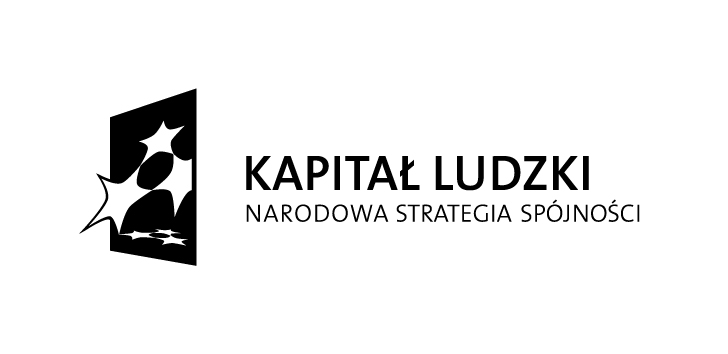 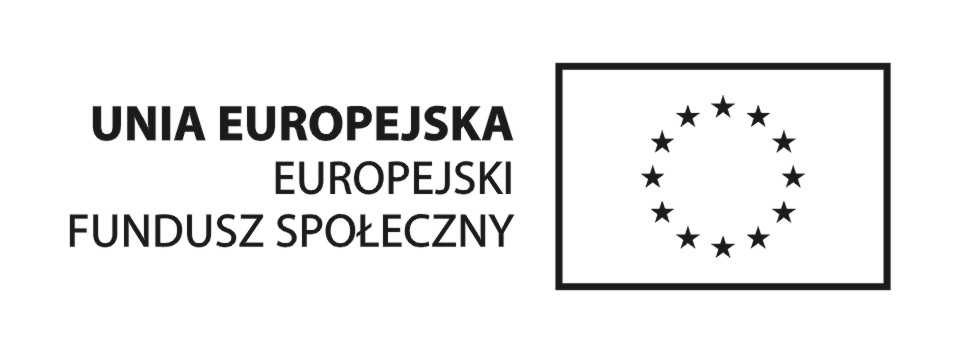 CURRICULUM VITAEProponowane stanowisko w projekcie:   1.	Nazwisko:     2.	Imię:     3.	Data urodzenia:  4.         Narodowość:  polskaWykształcenie:  Języki obce: (od 1 do 5 (1 = bardzo dobrze; 5 = słabo))7.Członkostwo w organizacjach zawodowych:8.Inne umiejętności:	9.Doświadczenie zawodowe (z uwzględnieniem uczestnictwa w realizacji projektów) :Inne informacje:               		------------------------------ 		Data i podpisZałącznik do umowy nr 3 Wzór dziennika zajęćProjekt: „Pracujący absolwent”Projekt współfinansowany ze środkówEuropejskiego Funduszu społecznego w ramach Programu Operacyjnego Kapitał Ludzki,Priorytet VI „Rynek pracy otwarty dla wszystkich”, Działanie 6.1 „Poprawa dostępu do zatrudnienia oraz wspieranie aktywności zawodowej w regionie”, Poddziałanie 6.1.1. „Wspieranie osób pozostających bez zatrudnienia na regionalnym rynku pracy.”DZIENNIK ZAJĘĆNazwa szkolenia:…………………………Termin realizacji:……………………………Miejsce prowadzenia zajęć:………………Zasady wypełniania DZIENNIKA ZAJĘĆWażne informacje dla wykładowcówDZIENNIK ZAJĘĆ musi być prowadzony w sposób schludny i czysty.W DZIENNIKU należy wpisywać wszystkie przeprowadzone zajęcia grupowe, zgodnie z harmonogramem szkolenia. Dokonując wpisu Wykładowca uzupełnia rubryki: data zajęć, liczba godzin, ilość osób obecnych i nieobecnych, temat i krótki opis zajęć (zgodnie z harmonogramem). Prosimy Wykładowców o podpisywanie się podpisem CZYTELNYM.Obecności uczestników muszą być potwierdzane każdego dnia własnoręcznym podpisem W przypadku niezgłoszenia się Uczestnika na zajęcia, Wykładowca wpisuje nieobecność używając skrótu nb.W wyjątkowym przypadku, gdy Uczestnik zwalnia się z części zajęć na stronie „UWAGI” należy wpisać nazwisko Uczestnika, godzinę i przyczynę zwolnienia. Oświadczenie musi być czytelnie podpisane przez Uczestnika  i Wykładowcę.Harmonogram zajęć dołączony do niniejszego DZIENNIKA musi być bezwzględnie przestrzegany przez uczestników programu oraz wykładowców.Dokonywanie zmian w harmonogramie (zmiana godzin, tematów itp.) może być dokonane wyłącznie przez pracownika Europejskiego Domu Spotkań – Fundacji Nowy Staw W przypadku dwóch kolejnych nieobecności Uczestnika na zajęciach Wykładowcy proszeni są o zgłaszanie tego faktu Pracownikowi Europejskiego Domu Spotkań – Fundacji Nowy Staw Harmonogram szkolenia:............................................................................................................................... – grupa  .........Termin realizacji: .........................................................................................................Miejsce realizacji: ............................................................................................................ (adres, nr sali)Lista obecności (wypełnia wykładowca)Grupa ……………………….LISTA OBECNOŚCIOświadczenieOświadczam, że otrzymałem/am środki i materiały dydaktyczne oraz materiały biurowe (skrypty z zajęć, notatnik, długopis).Oświadczenie	Oświadczam, że w czasie szkolenia otrzymałem/am wyżywienie (obiad, ciastka, kawa, 	herbata ).Nazwa szkolenia:MarketingIlość godzin dydaktycznych na jedną grupę(1 godzina dydaktyczna– 45 min.)120Ilość godzin dydaktycznych dziennie8System zajęć:W każdym tygodniu 3-4dni roboczeGodziny zajęć:9:00-15:30Ilość grup szkoleniowych:1Liczba osób w grupie:16Miejsce realizacji szkolenia:Rzeszów, Centrum miastaTermin realizacji:02.2011 –04.2011Materiały szkoleniowe:Dla każdego Beneficjenta Ostatecznego:1 notatnik A4 w kratkę i 1 długopis,skrypt z zajęć materiały niezbędne do realizacji teoretycznej i praktycznej części kursu Prowadzący:Wykładowcy z wykształceniem wyższym oraz doświadczeniem zawodowym min. 1 rok w pracy na stanowisku merytorycznie tożsamym z zakresem przedmiotowym szkolenia. Wykładowcy powinni posiadać uprawnienia pedagogiczne lub praktykę w prowadzeniu zajęć szkoleniowych dla osób dorosłych.Założenia organizacyjne:Wykonawca zobowiązany będzie zapewnić: na żądanie wykładowców sprzęt oraz inne pomoce dydaktyczne niezbędne do przeprowadzenia szkolenia (flipchart, projektor multimedialny, rzutnik na folię, ekran, kamera video, telewizor, odtwarzacz,)wynajęcie sali szkoleniowo-komputerowej (w cenie szkolenia)ciepły posiłek oraz serwis kawowySposób sprawdzania efektów nauczania:Egzamin podsumowujący na zakończenie szkolenia składający się z pisemnej części teoretycznej (test jednokrotnego wyboru) oraz części praktycznej – zadania związanego z tematyką szkolenia (egzamin opracowany przez wykładowców prowadzących zajęcia dydaktyczne na szkoleniu) przewidziany na nie więcej niż 3 godziny szkoleniowe  przeprowadzony przez Komisję Egzaminacyjną. Zostaną wydane zaświadczenia zgodne z wymogami postawionymi w Rozporządzeniu Ministra Edukacji i Nauki z dn. 03.02.2006r. w sprawie uzyskiwania i uzupełniania przez osoby dorosłe wiedzy ogólnej, umiejętności i kwalifikacji zawodowych w formach pozaszkolnych.Nazwa firmyAdres firmyOsoba do kontaktuCena za osobęCena ogółem (za grupę 16 osobową)Proponowany termin rozpoczęcia i zakończenia szkoleniaMiejsce (informacje o standardzie miejsca szkolenia)L.p.Nazwa szkolenia (ilość godzin)Ilość przeszkolonych osóbTermin realizacjiAdres i nazwa Zleceniodawcy1234Nazwa WykonawcyAdres WykonawcyMarketingMarketingMarketingModułyJednostki tematyczneLiczba godzin dydakt.DataGodzinyIlość godz.Temat zajęć/modułWykładowcaNazwa uczelni; ośrodka szkoleniowego oraz data ukończeniaUzyskany stopień lub dyplomJęzykCzytanieMowaPismoaDataMiejscowośćFirmaStanowiskoDataMiejscowośćFirmaStanowiskoDataMiejscowośćFirmaStanowiskoDataMiejscowośćFirmaStanowiskoDataMiejscowośćFirmaStanowiskoEuropejski Dom Spotkań  - Fundacja Nowy Staw  20-029 Lublin, ul. M. Skłodowskiej – Curie 3tel. 081 534-61-91, fax. 081 534-61-92DataGodzinyIlość godz.Temat zajęć/modułWykładowcaDataIlośćIlośćIlośćTemat zajęćCzytelny podpis wykładowcyDataLiczba godzin dydakt. Ob.Nieob.Temat zajęćCzytelny podpis wykładowcyImię i nazwiskoDatazajęćLpNazwiskoImięPodpisLpNazwiskoImięPodpis